ANALISI GESTIONE EMERGENZA
PER TEMI E FASCE D’ETA’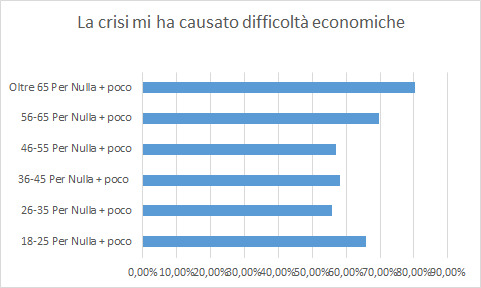 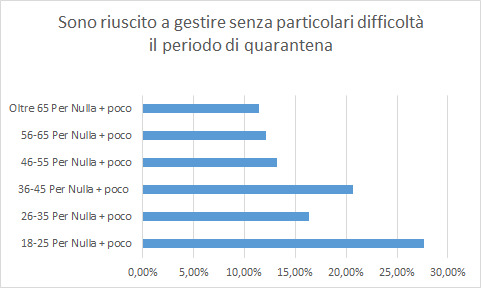 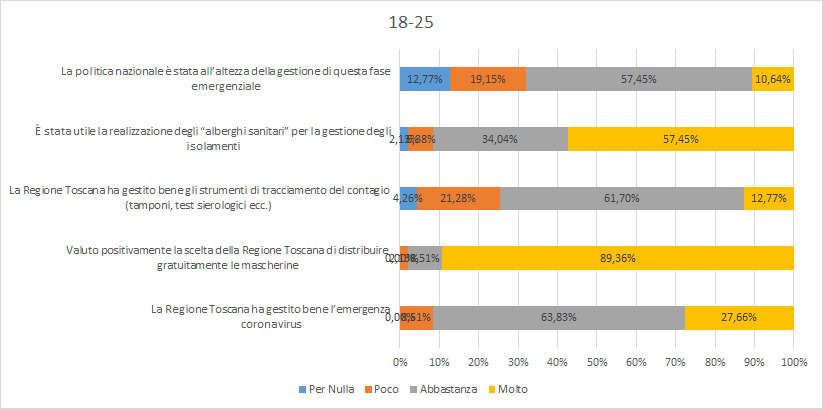 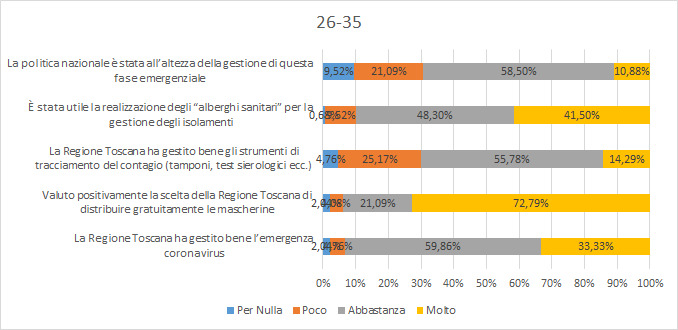 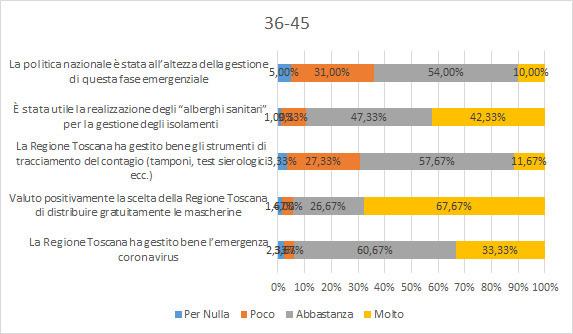 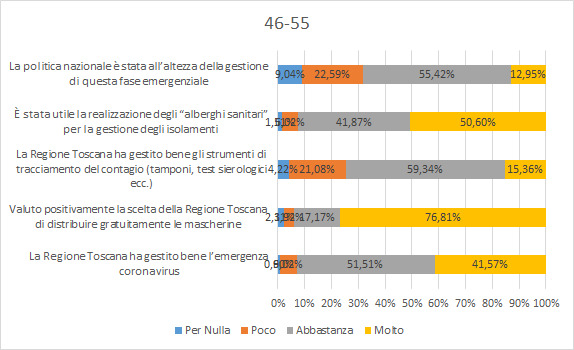 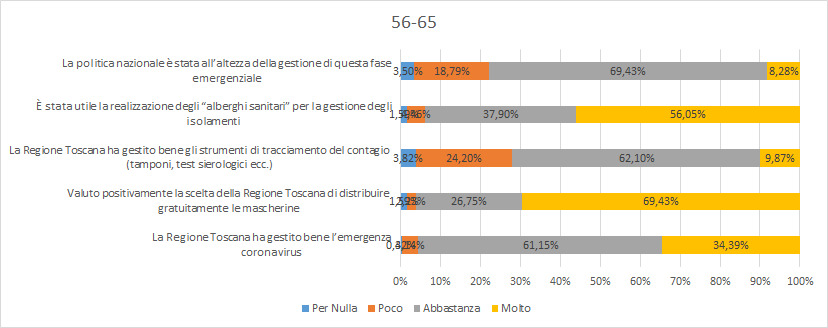 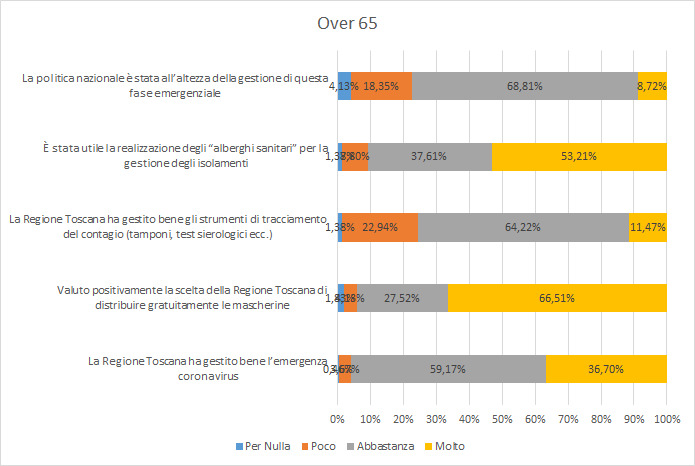 